PARISH NEWS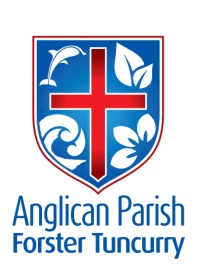 EASTER 6 6th May, 2018.Jesus said, ‘You did not choose me, but I chose you. And I appointed you to go and bear fruit.’   John 15.16ON TODAY:1) BBQ AT ST. ALBAN’S –On the first Sunday of the month  – Sunday, 6th May – even though the fundraiser movie is the same date, the BBQ regulars are keen to get together.  12 noon BYOE – cutlery, crockery, glasses supplied – as well as friendship and laughter.  Don’t need to BBQ – munch on a sandwich or a piece of celery!! 2) MOVIE FUNDRAISER – “PAUL THE APOSTLE” –Showing on Sunday, 6th May, 1.30pm at Great Lakes Cinema, Tuncurry. Cost $20 a ticket – half this money will go to SIFT – Scripture in Forster/Tuncurry.  Tickets available at our Bookshop.(There’s time to fit both in!)MINI LUNCHThe next Mini Lunch will be on Wednesday, 9th May, 11.30 for 12 noon.  We’d like to put a special emphasis on the Trading Table this time.  Home cooked items and fresh produce would be particularly appreciated, as our visitors are always interested in purchasing goodies.  OUR PARISH VISION –“We will connect meaningfully with our community in order to inspire hope and transformed lives through faith in Jesus.” AS WE WORSHIP OUR GOD WE INCLUDE IN OUR PRAYERS THIS WEEK:In Our Parish:Our special prayer for a Families Minister.Business owners and workers.Please continue to pray for people with ongoing needs in your prayers eachday, Keith Bell, Louise, Leonie Bell, George Hodgson, Paul Raymond Ferris, Maureen Armstrong, Lesley Barrett, Jenny Lawson, Ella Engel, Allan Winston, Rosalyn Ferris, Nina Learmond and Diane Hardin.If you would like to add someone to the Parish Prayer list, be sure to obtain permission from the person concerned and then contact the Parish Office 5543 7683.	We commend to God’s keeping those who have recently died and we pray for those who mourn their passing.	We remember with thanks those we have loved whose anniversary occurs at this time: Leslie Robert Campbell, Wal Willlingham, Len Watt, Jack Keppie and Emily Margaret Griffis.In Our Diocese:Bishop Peter & NickiArchdeacon Sonia RoulstonArchdeacon Charlie MurryLes Forester and JenniferWider Community:The First Peoples of the Diocese.Anglican Men’s NetworkParishes of Bateau Bay and GosfordTHE NEXT BUNNINGS BBQ –Is set down for Saturday, 12th May, from 8.30am till 4pm.  All organised parishioners are enthusiastically ready to connect meaningfully with our community.  So……. If you can go along on the day and purchase a sausage or two that would be great!!SAMARITANS COLLECTION FOR MAYFor the month of MAY the collection will focus on SOUP – tins, packets, whatever you can kind find on the SOUP shelves – or ½ price specials!MEN’S DINNERNext Anglican Men’s Dinner Tuesday 5th June 2018 6.00pm for 6.30pm St Alban’s Hall Forster.Speaker: John Loty  Subject: “Some chapters of my life”$15ph. Drinks available. Lists at back of all churches or phone Clive Davies 0412 653061.COURTHOUSE MINISTRY – MAY9th May	Heather Dwyer and Nerelle Duff23rd May	Frances McPherson and Bev ChristensenA SPECIAL PRAYER FOR A FAMILIES MINISTERLoving and Generous God:We bring before you all who minister in your name in this parish and we pray for the need for a families’ minister.  Please give wisdom and guidance on the raising of finance to support this outreach.  May we approach this with the generosity of Spirit you show to us.  Give to those who will be tasked with this selection, courage, guidance, sensitivity and discernment in the implementation of this ministry initiative.  We ask these things through your Son our Saviour, Jesus Christ our Lord.  Amen.THE BIBLE SOCIETY - OUR PARISH MISSION FOR MAYThe Bible Society’s mission is to:  “See all people engaged with the Bible in a language they can understand, in a format they can use, and at a price they can afford.”ADVANCE NOTICE – THE BIGGEST MORNING TEAMake a note in your diary!  The Tuncurry Wednesday Friendship Group invites you to “The Biggest Morning Tea”. When?   Saturday, 2nd June, from 10.00am Where?  St Nicholas’ Church, Tuncurry (Corner of Bent & Lake Streets)Please come and bring a friend (or two)  All proceeds will go to Cancer Research.  Enquiries to Helen Barber 0419-996-594.PARISH NEWS – 29TH APRIL THRU TO 13TH MAY –Janet Lawrence will be the person to chat to about “news” items – ph; 6554 5981 or email jan2max@bigpond.net.au.  SOMETHING SPECIAL FOR MOTHER’S DAY?There is a huge range of new stock in the bookshop. With Mother’s Day only next week, why not drop in and check out the Mothers’ Day cards or a gift for a mother that you know who might appreciate that special little gift?There’s a great range of gifts - mugs, journals, bookmarks, tea towels and a great range of CDs. Why not drop in for a visit?CONTACT DETAILS Senior Minister/Rector:	 Rev’d Mark Harris			0425 265 547			revmarkharris@icloud.com Priest in Local Mission:	 Rev’d Helen Quinn			0427 592 723Parish Office:		St. Alban’s Anglican Church:		5543 7683  			info@forsteranglican.com Parish Secretary:	Judy Hall		         		0400 890 728Op Shop:		Head St Car park			6555 4267 Book Shop:		bookshop@forsteranglican.com		5543 7683Parish Website: 		www.forsteranglican.com  Items for Parish News: Phone Janet 6554 5981, jan2max@bigpond.net.au or Parish Office 5543 7683 by noon Wed, thanks. Our bank details: BSB 705077 Account 000400710Account name: Anglican Parish of Forster/Tuncurry 	             